新 书 推 荐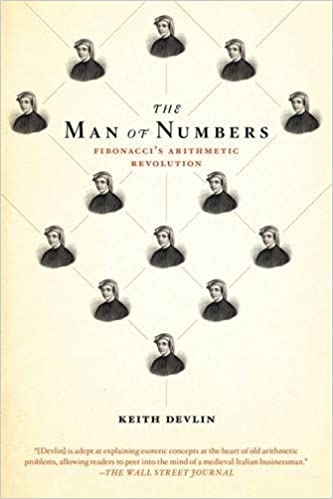 中文书名：《斐波那契的兔子： 现代数学之父与算术革命》英文书名：THE MAN OF NUMBERS: FIBONACCI’S ARITHMETIC REVOLUTION作    者：Keith Devlin出 版 社：Walker Books代理公司：DeFiore /ANA/Lauren Li页    数：192页出版时间：2012年7月代理地区：中国大陆、台湾审读资料：电子稿类    型：科普授权信息：简体中文版2016年授权，2021年版权回归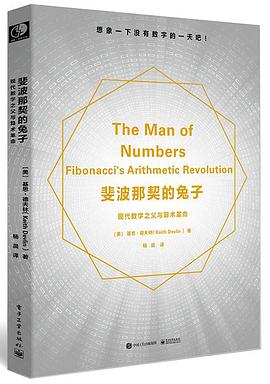 中简本出版记录书  名：《斐波那契的兔子》作  者：齐斯·德福林出版社：译言·东西文库/电子工业出版社译  者：杨晨 出版年：2018年1月页  数：216页定  价：68.0元装  帧：平装豆瓣链接：https://book.douban.com/subject/30140146/内容简介：★“毕达哥拉斯奖数学奖”获得者力作，探秘现代数学之父斐波那契的传奇一生。★一本现代数学“布道者”的传记，一部关于现代数学的历史：从阿拉伯数字的普及到斐波那契数列，看算术革命是如何改变数学发展的。★了解数学史必读！让厌恶数学的人接受数学，让喜欢数学的人了解数学。在13世纪之前，欧洲世界没有人知道阿拉伯数字是什么，但是当时商业贸易已开始逐渐扩张到古老的数字符号无法负荷的地步，陈旧的数学计算方式严重抑制了商业行为。直到西元1202年，一个年轻的意大利比萨人莱昂纳多（Leonardo of Pisa）－─也就是许多世纪后历史学家称道、被学者膜拜的斐波那契－─完成了西方第一本多用途的数学书籍，《计算之书》（LIBER ABACI）。它的出现，不只为近代符号学到近代数学的发展准备好舞台，同时也拉开了现代金融系统以及使用精密银行计算方法经商的帷幕，影响深远。尽管斐波那契的发现被世人普遍使用，但是他本人至今仍是个谜一样的人物，本书作者再现了这位被人遗忘的天才的一生及其不朽的发现，并且循序渐进地解释了数算是如何影响我们的生活的。当你打开此书，你会发现，虽然你不知道斐波那契是谁，可是你却早已身陷其中并离不开他了！目录致谢 vii
第0章 日常皆数 001
第1章 数字之桥 013
第2章 比萨之子 031
第3章 数学之旅 043
第4章 源泉 055
第5章 《计算之书》 071
第6章 成名 103
第7章 斐波那契遗风 121
第8章 革命由谁发起？ 139
第9章 石碑、羊皮纸和兔子中的斐波那契遗产 169
参考文献 189
索引 201作者简介：齐斯·德福林（Keith Devlin），2004年国际毕达哥拉斯奖（International Pythagoras Prize）、2007获得卡尔·沙根科普奖（Carl Sagan Prize for Science Popularization）。他是斯坦福大学人文科学与先端科技研究中心（H-STAR）联合创始人及资深研究员，同时也是该校Media X研究计划的创立人之一。人称“Math Guy”的德福林教授研究领域广泛，包括数学认知、推理模式与信息理论等，并钻研以不同媒介传授数学予多元大众，致力推广“软数学”的观念。已出版著作近三十本。谢谢您的阅读！请将反馈信息发至：李文浩（Lauren Li）安德鲁·纳伯格联合国际有限公司北京代表处北京市海淀区中关村大街甲59号中国人民大学文化大厦1705室邮编：100872电话：010-82449901传真：010-82504200Email：Lauren@nurnberg.com.cn网址：http://www.nurnberg.com.cn
微博：http://weibo.com/nurnberg豆瓣小站：http://site.douban.com/110577/微信订阅号：ANABJ2002